Unit 5 Lesson 8: Números de tres dígitos en la recta numéricaWU Conteo grupal: Contemos de 10 en 10 y de 100 en 100 (Warm up)Student Task StatementActivity Synthesis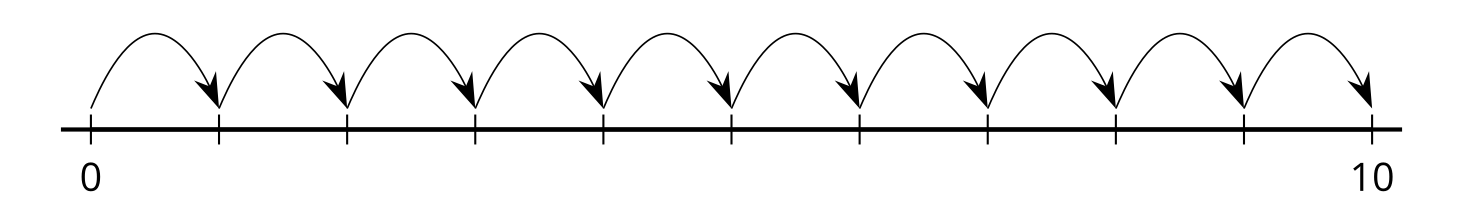 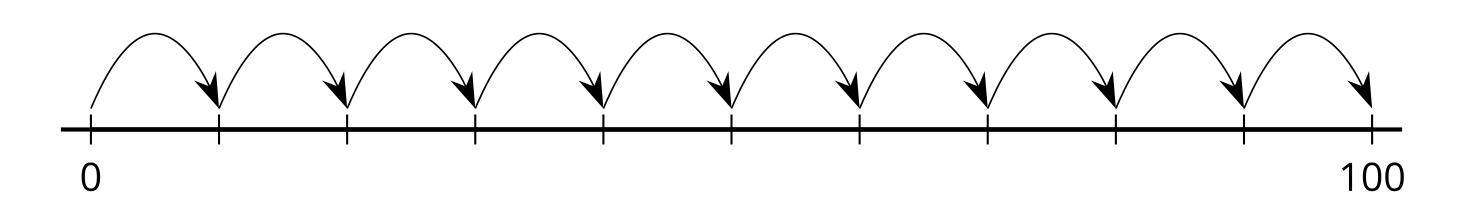 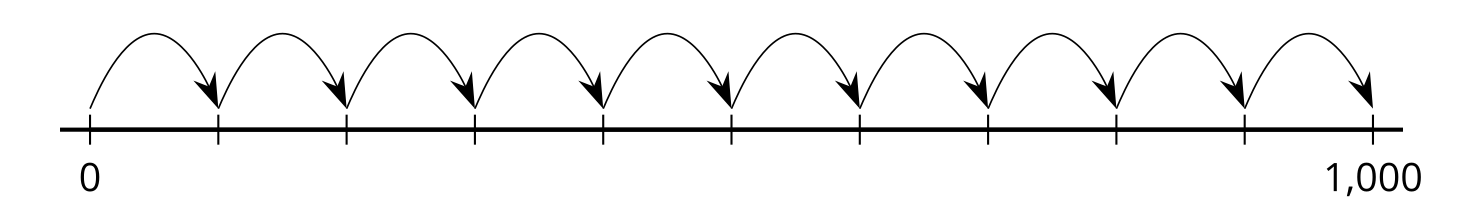 1 Marquemos números de tres dígitosStudent Task Statement¿Qué observas? ¿Qué te preguntas?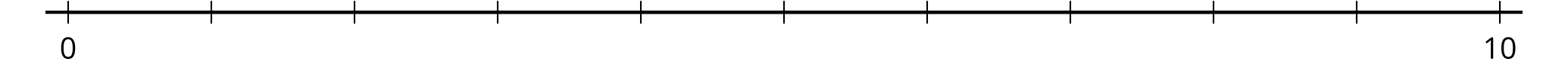 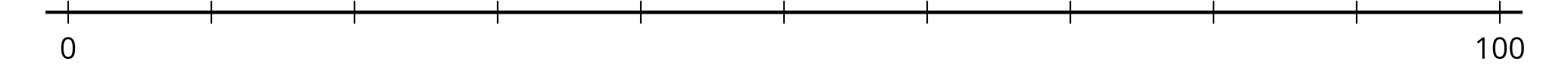 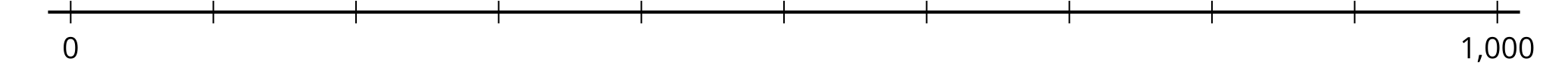 Ubica y marca 30, 300 y 3 en una recta numérica.Marca cada punto con el número que el punto representa.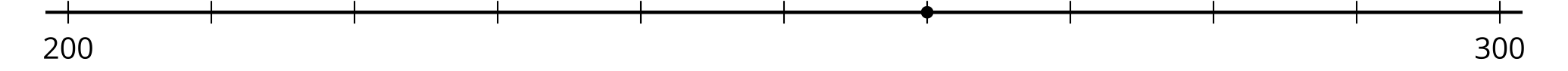 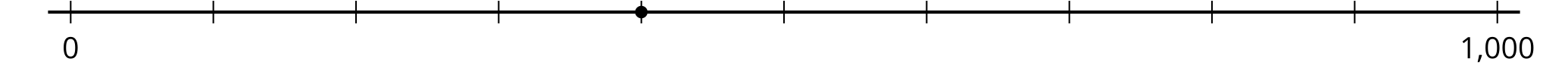 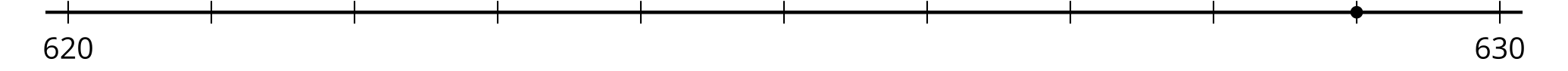 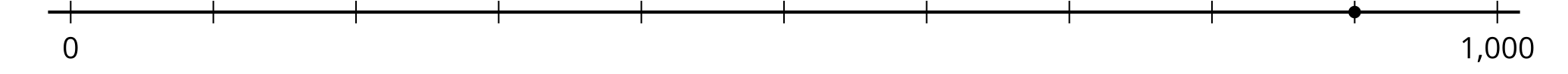 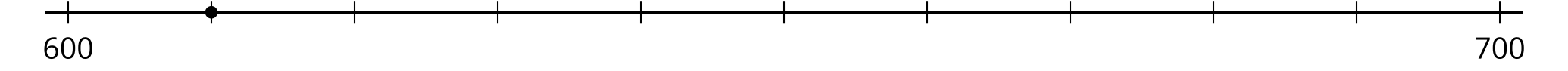 2 Representemos números de tres dígitos en una recta numéricaStudent Task StatementUbica y marca cada número en la recta numérica. Si te ayuda, escribe el número que corresponde a cada marca.700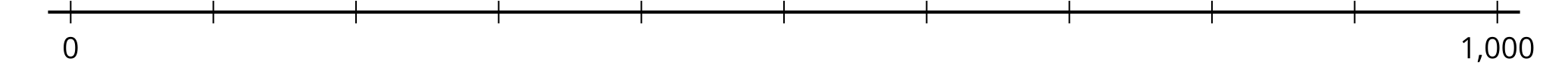 472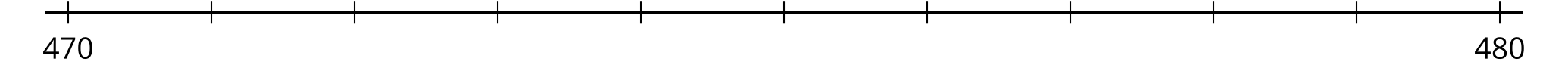 940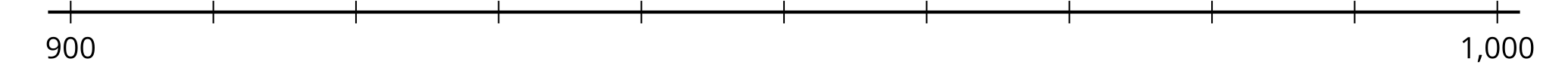 356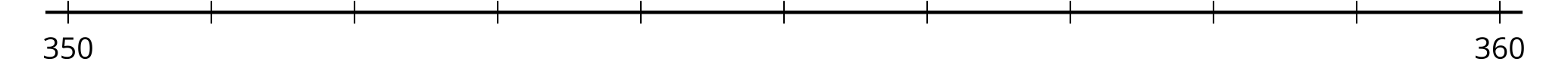 590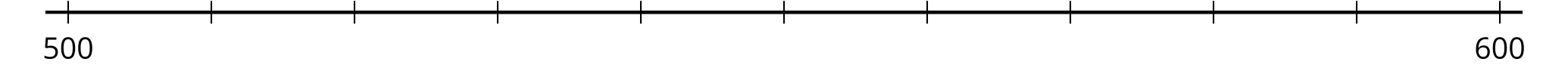 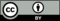 © CC BY 2021 Illustrative Mathematics®